В соответствии с Федеральным законом от 06.10.2003г. №131-ФЗ «Об общих принципах организации местного самоуправления в Российской Федерации», Градостроительным кодексом Российской Федерации, Земельным кодексом Российской Федерации, и Уставом Большешатьминского сельского поселения, администрация Большешатьминского сельского поселения  п о с т а н о в л я е т:         1. Назначить публичные слушания по внесению изменений в Правила благоустройства Большешатьминского сельского поселения Красноармейского района  Чувашской  Республики, утвержденного решением Собрания депутатов Большешатьминского сельского поселения от 02.02.2018 г. № С-31/1,                                  на 28 февраля 2020 года в 10.00 часов в  администрации Большешатьминского сельского поселения.2. Ответственность за проведение публичных слушаний оставляю за собой. 3. Опубликовать настоящее постановление в муниципальной газете «Вестник Большешатьминского сельского поселения».Глава  Большешатьминского сельского поселения                                                                         П. И. НиколаеваЧăваш РеспубликинКрасноармейски районĕнчиМăн Шетмĕ ял поселениĕнадминистрацийĕЙЫШĂНУМăн Шетмĕ сали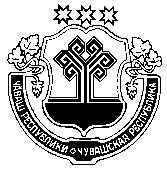 Администрация Большешатьминского сельского поселенияКрасноармейского районаЧувашской РеспубликиПОСТАНОВЛЕНИЕс. Большая ШатьмаО назначении   публичных    слушаний 